?АРАР									ПОСТАНОВЛЕНИЕ «14» июль 2016й.   			     №29     	   	 		 «14» июля 2016г.О Порядке сообщения муниципальными служащими, замещающими должности муниципальной службы Администрации сельского поселения Татлыбаевский сельсовет о возникновении личной заинтересованности при исполнении должностных обязанностей, которая приводит или может привести к конфликту интересовВ соответствии с частью 2 статьи 11 Федерального закона от 25 декабря 2008 года № 273-ФЗ «О противодействии коррупции», пунктом 11 части 1 статьи 12 Федерального закона от 2 марта 2007 года № 25-ФЗ «О муниципальной службе в Российской Федерации», подпунктом «б» пункта 8 Указа Президента Российской Федерации от 22 декабря 2015 года № 650 «О порядке сообщения лицами, замещающими отдельные государственные должности Российской Федерации, должности федеральной государственной службы, и иными лицами о возникновении личной заинтересованности при исполнении должностных обязанностей, которая приводит или может привести к конфликту интересов, и о внесении изменений в некоторые акты Президента Российской Федерации», Уставом сельского поселения Татлыбаевский сельсовет, Администрация сельского поселения Татлыбаевский сельсовет, постановляет:1. Утвердить прилагаемый Порядок сообщения муниципальными служащими, замещающими должности муниципальной службы Администрации сельского поселения Татлыбаевский сельсовет о возникновении личной заинтересованности при исполнении должностных обязанностей, которая приводит или может привести к конфликту интересов (далее – Порядок).2. Опубликовать настоящее постановление на информационном стенде Администрации СП Татлыбаевский сельсовет, и разместить на официальном сайте в сети Интернет.3. Настоящее постановление  вступает в силу с момента официального опубликования.Глава сельского поселения Татлыбаевский сельсовет					Р.А.ИдрисовПриложение 1к постановлению Администрации СП Татлыбаевский сельсовет №___ от «___»____________20___г. Порядок сообщения муниципальными служащими, замещающими должности муниципальной службы Администрации сельского поселения Татлыбаевский сельсовето возникновении личной заинтересованности при исполнении должностных обязанностей, которая приводит или может привести к конфликту интересов1. Настоящий Порядок устанавливает процедуру сообщения муниципальными служащими, замещающими должности муниципальной службы Администрации сельского поселения Татлыбаевский сельсовет (далее – муниципальные служащие), о возникновении личной заинтересованности при исполнении должностных обязанностей, которая приводит или может привести к конфликту интересов.2. Муниципальные служащие обязаны уведомлять в письменной форме представителя нанимателя (работодателя) о личной заинтересованности при исполнении должностных обязанностей, которая приводит или может привести к конфликту интересов, и принимать меры по предотвращению подобного конфликта, как только им станет об этом известно.Уведомление о возникновении личной заинтересованности при исполнении должностных обязанностей, которая приводит или может привести к конфликту интересов (далее – уведомление) оформляется в письменной форме.3. Муниципальный служащий направляет управляющему делами Администрации сельского поселения Татлыбаевский сельсовет либо главе сельского поселения  уведомление, составленное на имя главы сельского поселения по форме согласно приложению 1 к настоящему Порядку.4. Управляющий делами Администрации сельского поселения Татлыбаевский сельсовет осуществляет регистрацию уведомления в день поступления в журнале регистрации уведомлений о возникновении личной заинтересованности при исполнении должностных обязанностей, которая приводит или может привести к конфликту интересов (далее – журнал уведомлений), по форме согласно приложению № 2 к настоящему Порядку. Журнал уведомлений должен быть прошит, пронумерован. Уведомление после его регистрации направляется представителю нанимателя (работодателя).5. Уведомление передается в комиссию по соблюдению требований к служебному поведению муниципальных служащих и урегулированию конфликта интересов (далее – Комиссия).6. По поручению главы сельского поселения управляющий делами Администрации сельского поселения осуществляет предварительное рассмотрение уведомления, подлежащего направлению в Комиссию.В ходе предварительного рассмотрения уведомления должностное лицо Администрации сельского поселения ответственное за работу по профилактике коррупционных и иных правонарушений, имеет право в установленном порядке проводить собеседование с муниципальным служащим, направившим уведомление, получать от него письменные пояснения по изложенным в уведомлении обстоятельствам, а так же может направлять в установленном порядке запросы в федеральные органы государственной власти, органы государственной власти субъектов Российской Федерации, иные государственные органы, органы местного самоуправления и заинтересованные организации.7. По результатам предварительного рассмотрения уведомления управляющим делами Администрации сельского поселения подготавливается мотивированное заключение.Уведомление, заключение и другие материалы, полученные в ходе предварительного рассмотрения уведомления, представляются председателю Комиссии в течение 7 рабочих дней со дня поступления уведомления.В случае направления запросов, указанных в абзаце втором пункта 6 настоящего Порядка, уведомление, заключение и другие материалы представляются председателю Комиссии в течение 45 дней со дня поступления уведомления в Администрацию сельского поселения.Указанный срок может быть продлен, но не более чем на 30 дней.Приложение 1к Порядку сообщения муниципальнымислужащими, замещающими должностимуниципальной службы Администрации сельского поселения Татлыбаевский сельсовет о возникновении личной заинтересованностипри исполнении должностных обязанностей,которая приводит или может привестик конфликту интересов________________________(отметка об ознакомлении)Главе сельского поселения Татлыбаевский сельсовет______________________________(Ф.И.О.,)от ___________________________________________________________________(Ф.И.О., замещаемая должность)Уведомлениео возникновении личной заинтересованности при исполнениидолжностных обязанностей, которая приводит или можетпривести к конфликту интересовСообщаю о возникновении у меня личной заинтересованности при исполнении должностных обязанностей, которая приводит или может привести к конфликту интересов (нужное подчеркнуть).Обстоятельства, являющиеся основанием возникновения личной заинтересованности: _____________________________________________________________________________________________________________________________________________________________________Должностные обязанности, на исполнение которых влияет или может повлиять личная заинтересованность: __________________________________________________________________________________________________________________________________________________Предлагаемые меры по предотвращению или урегулированию конфликта интересов: ______________________________________________________________________________________________________________________________________________________________________Намереваюсь (не намереваюсь) лично присутствовать на заседании _______________________________________________________(указать наименование координационного органа по противодействию коррупциипри органе местного самоуправления)при рассмотрении настоящего уведомления (нужное подчеркнуть).«__» ___________ 20__ г. __________________ ______________________(подпись муниципального служащего, (расшифровка подписи)направляющего уведомление)Приложение 2к Порядку сообщения муниципальнымислужащими, замещающими должностимуниципальной службы Администрации сельского поселения Татлыбаевский сельсовет о возникновении личной заинтересованностипри исполнении должностных обязанностей,которая приводит или может привести к конфликту интересовЖурналрегистрации уведомлений о возникновении личной заинтересованности при исполнениидолжностных обязанностей, которая приводит или можетпривести к конфликту интересовБАШ?ОРТОСТАН  РЕСПУБЛИКА№Ы БАЙМА?  РАЙОНЫМУНИЦИПАЛЬ   РАЙОНЫНЫ*ТАТЛЫБАЙ   АУЫЛ   СОВЕТЫАУЫЛ   БИЛ»М»№ЕХАКИМИ»ТЕ453656 Татлыбай ауылы, ;изз2т Татлыбаев урамы, 48АТел.  8 (34751) 4-45-25, 4-45-38.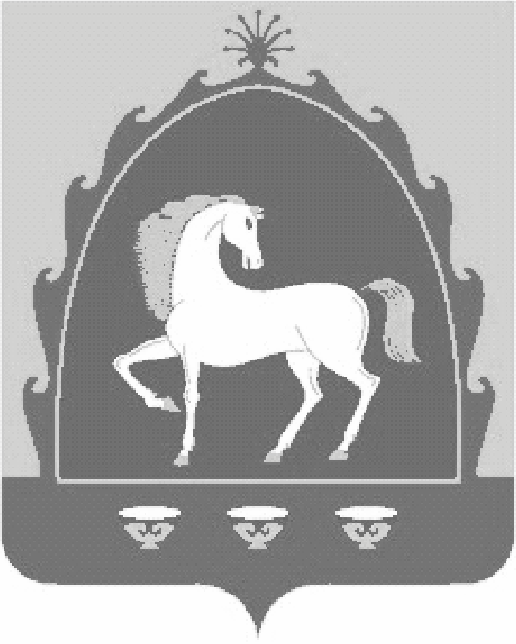 АДМИНИСТРАЦИЯСЕЛЬСКОГО   ПОСЕЛЕНИЯ ТАТЛЫБАЕВСКИЙ   СЕЛЬСОВЕТ МУНИЦИПАЛЬНОГО   РАЙОНА БАЙМАКСКИЙ  РАЙОН РЕСПУБЛИКИ БАШКОРТОСТАН453656 село Татлыбаево, ул.Гиззата Татлыбаева, 48АТел.  8 (34751) 4-45-25, 4-45-38.Регистрационный номер уведомленияДата регистрации уведомленияФ.И.О., должность, лица, направившего уведомлениеСодержание уведомленияФамилия, имя, отчество, должность и подпись лица, принявшего уведомлениеДата направления уведомления представителю нанимателя с указанием фамилии, имени, отчества лица, направившего уведомление, его подпись